FULL INSCRIPCIÓ Inscripcions deL 27 de març a l’11 d’abril  per mail info@elmonextraescolar.com / WhatsApp al mòbil 647820304 (TRINI)MODALITAT CASAL SETMANA SANTA (marcar opció escollida)SERVEI ACOLLIDA MATÍ: de 7:30 a 9:00 (12€/4 dies)      de 8:00 a 9:00(10€/ 4 dies)   de 8:30 a 9:00 (8€/4 dies)    Servei esporàdic 3,5€/dia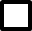 Descompte del 10%: per germans (2n germà); usuaris extraescolars durant el curs ; famílies nombroses i famílies monoparentals. TENS DESCOMPTE?____DADES BANCÀRIES: __ __ __ __    __ __ __ __   __ __  __ __ __ __ __ __ __ __ __ __(1 únic rebut dia 5 d’abril amb l’import total del casal)AUTORITZACIÓ PARES/TUTORS En/na_____________________________amb DNI nº______________ autoritzo com a pare/mare/tutor que el meu fill/a participi a l'activitat de CASAL SETMANA SANTA del col·legi Àngel Guimerà gestionat per “ El mon extraescolar.com” i faig extensiva aquesta autorització a les decisions mèdiques pertinents en cas d'urgència durant els dies 15,16,17,18 abril  2019Signatura______________PERMÍS D'UTILITZACIÓ DE DADESEn/na_____________________________amb DNI nº______________ autoritzo a “El món extraescolar.com” a incorporar les dades del meu fill/a a la base de dades i en pugui fer ús afi i efecte de comunicar informació a l'administració i/o tramitar llistes pels monitors/es així com el rebut domiciliat de l’import del casal setmana santa 2019Signatura______________FITXA SANITÀRIA1. Té el seu fill/a alguna malaltia que consideri important saber?Crònica______________ Al·lèrgia______________ Altres______________2. Durant la franja horària de l'activitat, se li ha d'administrar algun tipus de medicament ?3. Hi ha algun medicament que NO pugui prendre ?4. Hi ha algun aliment que NO pugui menjar ?5. Té problemes d’enuresi diürna ?NOM I COGNOMS DATA NAIXEMENTADREÇAPOBLACIÓTELÈFON CONTACTEMÒBIL CONTACTECURS ESCOLA OPCIÓ 1PREUS SETMANAOPCIÓ CONTRACTADA De 9:00 a 13:0038€De 9:00 a 15:00 amb carmanyola57,40€ (servei carmanyola) De 9h a 15h servei menú MassanaCada dia portem dinar des de “PLATS PREPARATS MASSANA” 57,40€ + 6€/ DIA MENÚDE 9:00 A 17:0076€ (SERVEI CARMANYOLA)DE 9H A 17:0076€ + 6€ /MENÚ PER DIAOPCIÓ 2 (Es pagarà a la coordinadora pel matí)SERVEI ESPORÀDIC(PAGAMENT PER DIA)  9 a 13: 12€ / 9 a 15  16,40€ / 9 a 17:00 19,80€ ( DINAR CARMANYOLA), sinó caldrà afegir menú 6€/dia